Катедра „ЧЕПЛ” проведе в хибриден формат, с помощта на платформата MS Teams,юбилейната си научно-практическа конференция под надслов „100г чуждоезиково обучение в УНСС - с поглед към бъдещето".  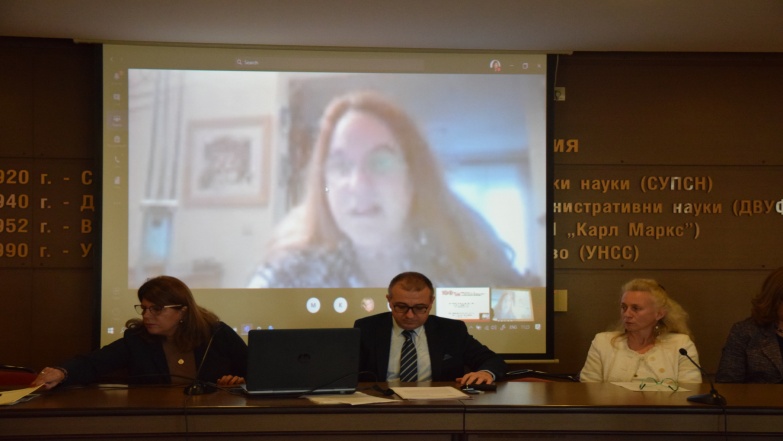 